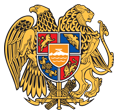 ՀԱՅԱՍՏԱՆԻ ՀԱՆՐԱՊԵՏՈՒԹՅՈՒՆ 
ԼՈՌՈՒ ՄԱՐԶ
ՏԱՇԻՐ ՔԱՂԱՔԱՅԻՆ ՀԱՄԱՅՆՔ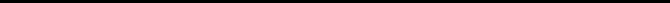 ԱՐՁԱՆԱԳՐՈՒԹՅՈՒՆ N 1
ԱՎԱԳԱՆՈՒ ՀԵՐԹԱԿԱՆ ՆԻՍՏԻՀամայնքի ավագանու նիստին ներկա էին ավագանու 8 անդամներ:Բացակա էին` Սամվել Ավետիսյանը, Վիգեն Գրիգորյանը, Սարգիս Հարությունյանը, Սուսան Մարդոյանը, Արա Յավրումյանը, Էդուարդ Սողոյանը, Քերոբ ՏոմերյանըՀամայնքի ղեկավարի հրավերով ավագանու նիստին մասնակցում էին`
Նորայր Բաղդասարյան, Նաթելլա Մուրադյան, Արմեն Շահբազյան, Հայարփի ԿիրակոսյանՆիստը վարում էր  համայնքի ղեկավար` Էդգար ԱրշակյանըՆիստը արձանագրում էր աշխատակազմի քարտուղար` Նունե ՍոլոյանըԼսեցինՂեկավարվելով «Տեղական ինքնակառավարման մասին» ՀՀ օրենքի 14-րդ հոդվածի 6-րդ մասով՝Տաշիր համայնքի ավագանին որոշում է՝Հաստատել ՀՀ Լոռու մարզի Տաշիր համայնքի ավագանու 2022 թվականի հունվարի 14-ի հերթական նիստի օրակարգը` 1․ Հայաստանի Հանրապետության Լոռու մարզի Տաշիր համայնքի ավագանու 2021 թվականի հունվարի 15-ի հերթական նիստի օրակարգը հաստատելու մասին:
2. Հայաստանի Հանրապետության Լոռու մարզի Տաշիր համայնքի ղեկավարի հաղորդումը 2021 թվականի բյուջեի կատարման չորրորդ եռամսյակի ընթացքի մասին:
3. «Տուրիզմի զարգացում Տաշիր համայնքում՝ տուրիստական տեղեկատվական կենտրոնի ստեղծում» դրմաշնորհային ծրագիրը հաստատելու մասին:
4. Հայաստանի Հանրապետության Լոռու մարզի Տաշիր համայնքի սեփականությանը պատկանող հողամասերը վարձակալության իրավունքով օգտագործման տրամադրելումասին:Որոշումն ընդունված է. /կցվում է որոշում N 1-Ա/Լսեցին
ՀԱՅԱՍՏԱՆԻ ՀԱՆՐԱՊԵՏՈՒԹՅԱՆ ԼՈՌՈՒ ՄԱՐԶԻ ՏԱՇԻՐ ՀԱՄԱՅՆՔԻ ՂԵԿԱՎԱՐԻ ՀԱՂՈՐԴՈՒՄԸ 2021 ԹՎԱԿԱՆԻ ԲՅՈՒՋԵԻ ԿԱՏԱՐՄԱՆ ՉՈՐՐՈՐԴ ԵՌԱՄՍՅԱԿԻ ԸՆԹԱՑՔԻ ՄԱՍԻՆ /Զեկ. ՆԱԹԵԼԼԱ ՄՈՒՐԱԴՅԱՆ/Ղեկավարվելով «Բյուջետային համակարգի մասին» Հայաստանի Հանրապետության օրենքի 35-րդ հոդվածի 1-ին մասով՝Տաշիր համայնքի ավագանին որոշում է՝1․ Ընդունել ի գիտություն 2020 թվականի բյուջեի կատարաման չորրորդ եռամսյակի ընթացքի մասին ՀՀ Լոռու մարզի Տաշիր համայնքի ղեկավարի հաղորդումը` համաձայն հավելվածի:Որոշումն ընդունված է. /կցվում է որոշում N 2-Ա/Լսեցին«ՏՈՒՐԻԶՄԻ ԶԱՐԳԱՑՈՒՄ ՏԱՇԻՐ ՀԱՄԱՅՆՔՈՒՄՙ ՏՈՒՐԻՍՏԱԿԱՆ ՏԵՂԵԿԱՏՎԱԿԱՆ ԿԵՆՏՐՈՆԻ ՍՏԵՂԾՈՒՄ» ԴՐԱՄԱՇՆՈՐՀԱՅԻՆ ԾՐԱԳԻՐԸ ՀԱՍՏԱՏԵԼՈՒ ՄԱՍԻՆ/Զեկ. ՀԱՅԱՐՓԻ ԿԻՐԱԿՈՍՅԱՆ /Ղեկավարվելով «Տեղական ինքնակառավարման մասին» ՀՀ օրենքի 18-րդ հոդվածի 1-ին մասի 4-րդ և 25-րդ կետերով`Տաշիր համայնքի ավագանին որոշում է`1․ Հաստատել . «Տուրիզմի զարգացում Տաշիր համայնքում՝ տուրիստական տեղեկատվական կենտրոնի ստեղծում» դրամաշնորհային ծրագիրը` համաձայն հավելվածի:Հավելված ՀՀ Լոռու մարզի Տաշիր համայնքի ավագանու 2022 թվականի հունվարի 14-ի N 3-Ա որոշման Տաշիր համայնքի ղեկավար՝                                                         Է. Արշակյան Տնտեսական զարգացման պատասխանատու՝                             Հ. ԿիրակոսյանՈրոշումն ընդունված է. /կցվում է որոշում N 2-Ա/ԼսեցինՀԱՅԱՍՏԱՆԻ ՀԱՆՐԱՊԵՏՈՒԹՅԱՆ ԼՈՌՈՒ ՄԱՐԶԻ ՏԱՇԻՐ ՀԱՄԱՅՆՔԻ ՍԵՓԱԿԱՆՈՒԹՅԱՆԸ ՊԱՏԿԱՆՈՂ ՀՈՂԱՄԱՍԵՐԸ ՎԱՐՁԱԿԱԼՈՒԹՅԱՆ ԻՐԱՎՈՒՆՔՈՎ ՕԳՏԱԳՈՐԾՄԱՆ ՏՐԱՄԱԴՐԵԼՈՒ ՄԱՍԻՆՂեկավարվելով Հայաստանի Հանրապետության հողային օրենսգրքի 48-րդ հոդվածով, 76-րդ հոդվածի 1-ին և 3-րդ մասերով, 94-րդ հոդվածով, «Տեղական ինքնակառավարման մասին» Հայաստանի Հանրապետության օրենքի 18-րդ հոդվածի 1-ին մասի 21-րդ կետով, Հայաստանի Հանրապետության կառավարության 2001 թվականի ապրիլի 12-ի N286 որոշումով հաստատված կարգի 8-րդ գլխի պահանջներով և հիմք ընդունելով համայնքի ղեկավարի առաջարկությունը`Տաշիր համայնքի ավագանին որոշում է՝1. Հայաստանի Հանրապետության Լոռու մարզի Տաշիր համայնքի սեփականություն հանդիսացող հողամասը մրցույթով՝ վարձակալության իրավունքով, տրամադրել օգտագործման:
2. Սահմանել հողամասի վարձակալության վճարի մեկնարկային գները` համաձայն հավելվածի:ՀավելվածՀՀ Լոռու մարզի Տաշիր համայնքի ավագանու  2022թ. Hwunva8i  14–ի N4- Ա որոշմանՀայաստանի Հանրապետության Լոռու մարզի Տաշիր համայնքի սեփականությանը պատկանող հողամասը մրցույթով, վարձակալության իրավունքով օգտագործման տրամադրվող հողամասի մեկնարկային վարձավճարի չափն ու պայմաններըԱՇԽԱՏԱԿԱԶՄԻ ՔԱՐՏՈՒՂԱՐ՝                                         Ն. ՍՈԼՈՅԱՆ 
Համայնքի ղեկավար

ԷԴԳԱՐ ԱՐՇԱԿՅԱՆ________________Նիստն արձանագրեց`  Նունե Սոլոյանը _________________________________ք. Տաշիր  01/14/2022ՀԱՅԱՍՏԱՆԻ ՀԱՆՐԱՊԵՏՈՒԹՅԱՆ ԼՈՌՈՒ ՄԱՐԶԻ ՏԱՇԻՐ ՀԱՄԱՅՆՔԻ ԱՎԱԳԱՆՈՒ 2022 ԹՎԱԿԱՆԻ ՀՈՒՆՎԱՐԻԻ 14-Ի ՀԵՐԹԱԿԱՆ ՆԻՍՏԻ ՕՐԱԿԱՐԳԸ ՀԱՍՏԱՏԵԼՈՒ ՄԱՍԻՆ/Զեկ. ԷԴԳԱՐ ԱՐՇԱԿՅԱՆ/Կողմ-8Դեմ-0Ձեռնպահ-0 Կողմ-8Դեմ-0Ձեռնպահ-01. Հայտատու համայնք/ համայնքներՏաշիր Համայնք2. Ամսաթիվ08.12.20213. Ծրագրի անվանումՏուրիզմի զարգացում Տաշիր համայնքում՝ տուրիստական տեղեկատվական կենտրոնի ստեղծում:4. Ծրագրի  նկարագությունՏաշիր համայնքը ունի տուրիզմի զարգացման մեծ պոտենցիալ, սակայն չունի համապատասխան ենթակառուցվածքներ և հանգստի կազմակերպման համար համապատասխան վայրեր: Ծրագրով նախատեսվում է կառուցել հարմարավետ տարածք օտարերկրյա և տեղացի զբոսաշրջիկների, ինչպես նաև Տաշիրով անցնող տարանցիկ ուղևորների համար:Տաշիրով է անցնում Մարգարա-Վանաձոր-Տաշիր-Վրաստանի սահման միջպետական մայրուղին և տարանցիկ ուղևորների մեծ քանակով պայմանավորված և հաշվի առնելով այն փաստը, որ համայնքում չկա զբոսաշրջային տեղեկատվական կենտրոն, և  համապատասխան ենթակառուցվածքներ տարանցիկ ճանապարհորդների, զբոսաշրջիկների սպասարկման համար, , ծրագրով նախատեսվում է ունենալ կանգառի տարածք, ուր 1-ից 1,5 ժամ զբոսաշրջիկը կհանգստանա, կստանա անհրաժեշտ տեղեկություն մոտակա զբոսաշրջային ռեսուրսների, ինչպես նաև ճանապարհորդությունը հեշտացնող հնարավոր այլ տեղեկություն, կօգտվի անվճար wifi ծառայությունից, կհոգա իր կաիրքները և կշարունակի ճանապարհը: Տարածքում կկառուցվի հյուրատուն որի ընդունարանը կծարայի նաև որպես տեղեկատվական կենտրոն,   1 փակ տաղավար՝ առանց գիշերակացի այցելուների և հյուրերի համար: Նախագծի կարևորագույն գործոններից է ենթակառուցվածքի զարգացումը։ Ծրագրի միջոցներով կառուցվելու են երկու զուգարան՝ որը կարող է վճարովի լինել, տարանցիկ ուղևորների սպասարկման համար, ինչպես նաև մեքենաների կանգառ կահավորված աղբամաններով։ Այցելուներին հասանելի կլինի խմելու ջրի հնարավորությունը։ Քանի որ ընդհանուր տարածքը մեծ է՝ 4000քմ, ակտիվ հանգստի սիրահարների համար պայմաններ կստեղծվեն վրանային հանգստի կազմակերպման համար.Ծրագրով նաև նախատեսվում է կառուցել 100քմ մակերեսով երկհարկանի փայտե հյուրատուն, որը կունենա 3 սենյակ՝ համապատասխան հարմարություններով, հյուրասենյակ, սանհանգույց և խոհանոց: Հյուրատանը գործելու է նաև զբոսաշրջային տեղեկատվական կենտրոն։ Հյուրատան հերթապահ աշխատակիցը տեղեկություն կտրամադրի համայնքի և հարակից տարածքների զբոսաշրջային ռեսուրսների, ինչպես նաև առկայության դեպքում առաջարկվող ծառայությունների մասին։Ներկայացվող  շինությունը կծառայի նաև որպես համայանքի զբոսաշրջային ռեսուրսների տեղեկատվական կենտրոն։ Հյուրատան ընդունարանի աշխատակիցները անհրաշետ տեղեկություն կտրամադրեն այցելուներին ինչպես նաև կհետևեն սոց ցանցի համապատասխան էջերին։  Հյուրատան՝ տեղեկատվական կենտրոնի շուրջ կձևավորվի նաև դեպի համայնք եկող զբոսաշրջային կազմակերպությունների և այցելուների հոսքերի կարգավորումը։ Մասնավորապես մեր կողմից կկազմակերպվեն ճանաչողական այցելությունների մայրաքաղաքի զբոսաշրջային գիդերի և տուրիստական ընկերությունների համար ճանաչողական այցելություններ։ Տարածքոմ կկազմակերպվեն փառատոներ և զբոշաշրջությանը նշաստող միջոցառումներ։Հյուրատան շահագործումը օրինակ կծառայի նաև մասնավոր հատվածի ներդրողների համար։ Փորձը ցույց է տալիս որ տեսնելով հաջողած և գորշող ու հաճախորդ բերող բիզնես համայնքի մասնավոր ներդրողները հետևում են այդ օրինակին և միջոց և հնարավորություն գտնում կազմակերպելու նմանատիպ բիզնեսներ։Տուրիստական էկո կենտրոնը կլինի առաջինը Տաշիր համայնքում և կսպասարկի ոչ միայն տեղացիներին, այլ նաև համայնք եկած զբոսաշրջիկներին: Աշխատողները կլինեն այն անձինք, ովքեր գրանցված կլինեն զբաղվածության կենտրոնում, կունենան համապատասխան հմտություն և մասնակիտական կրթություն և փորձ:Ծրագիրը համահունչ է նաև Տաշիր համայնքի 2017-2022թ․թ․ հնգամյա զարգացման ռազմավարությանը, ըստ որի տուրիզմի զարգացումը համարվում է համայնքի տնտեսական  զարգացման գրավականներից մեկը և ընդգրկված է համայնքի առաջնահերթությունների շարքում։ Ակնկալվում է, որ այս ծրագրի իրականացումը նպաստ կբերի ոչ միայն Տաշիր համայնքի  տարածքում գործունեություն իրականացնող հանրային սննդի և տուրիստական ուղղություններով հետաքրքրված անձանց շրջանում, այլ նաև համայնքի բյուջեին: Էկո գոտու կառավարումը և պահպանումը իրականացվելու է համայնքի կողմից և հետևաբար ստացված եկամուտը գալու է համայնքային բյուջե: Նախնական հաշվարկի համաձայն բոլոր ծառայություններից օգտվել ցանկացող այցելուների ակնկալվող թիվը կազմելու է 1550  հոգի տարեկան։ Ուստի ակնկալվողգումարը, որ մուտք կլինի համայնքային բյուջե կլինի  5750000 ՀՀդրամ տարեկան կտրվածքով: Գտնվելու վայրըԷկո գոտին գտնվում է միջպետական Մ3 մայրուղուն հարակից, քաղաքի մուտքային մասում:Տարածքը գտնվում է Մ3 մայրուղուն հարակից  դաշտային տարածքում, մոտակայքում շինություններ և շինարարություններ չկան: Տարածքը մաքուր է և կանաչապատ, օդը մաքուր է, քանի որ մոտակայքում արտադրական գործարաններ չկան: Տեղեկատվության տարածումԻնչպես ծրագրային հայտի մշակման, անպես էլ  ծրագրի  հաջողության դեպքում, կապահովվի իրազեկում և տեղեկատվության տարածում համայնքի պաշտոնական www.tashirsity.am –ի կայքէջի և  Facebook-յան  էջի միջոցով։ 5. Հայտի մշակման գործընթացի մասնակիցներՀայարփի Կիրակոսյան /տնտեսական զարգացման պատասխանատու/Սևադա Սարգսյան /համայնքապետարանի գնումների, ծրագրերի և տնտեսական զարգացման բաժնի պետ/2 անհատ ձեռներեց / ծրագիր շահառուներ, ովքեր հյուրատնային  գործունեություն են ծավալելու Տաշիր համայնքում՝ Համբարձում Նահապետյան Հարությունյան, Համբարձում Նահապետյան15-20  համայնքաբնակներ / հարցման մասնակիցներ, ովքեր ծրագրի օրինակով հյուրատնային գործունեություն են ծավալելու Տաշիր համայնքի տարբեր բնակավայրերում/6. Ծրագրի նպատակը և խնդիրներըՆպատակ:Ծրագրի նպատակն է զարգացնել Տաշիրն ու հարակից բնակավայրերը, որպես զբոսաշրջային ուղղություն, ավելացնել տարածաշրջան այցելող զբոսաշրջիկների թիվը՝ այսպիսով խթանելով տեղական տնտեսության զարգացումն ու ավելացնել աշխատատեղերի թիվը:Ծրագրի իրականացմաբ լուծվում է մի շարք համայքյին և մասնավոր խնդիրներ. Խնդիր 1. Ապահովել Տաշիր այցելող զբոսաշրջիկին հանգստի և գիշերակացի պայմաններով՝ հյուրատան կառուցմամբ:Գործողություն 1. Համայնքային հողի տրամադրում, համայնքային սեփականություն հանդիսացող էկո գոտուն:  Պայմանագրի կնքում:Գործողություն 2. Էկո  գոտու 3Դ պատկերի պատվիրումԳործողություն 3. նախագծանախահաշվային փաստաթղթերի պատվիրում:Գործողություն 4. Հյուրատան տեղադրում: Տուրիստական տեղեկատվական կենտրոնի կազակերպում։ Ճանապարհային տեղեկատվական ցուցանակների տեղադրում ինչպես անմիջական հարևանությամբ, այնպես էլ խելամիտ հեռավորության վրա՝ խաչմերուկներում (տեղը որ նշեք շատ լավ կինի)։Խնդիր 2. Ծրագիրը որպել լավագույն օրինակ ծառայեցնել այլ անձանց բիզնեսի այս ճյուղը զարգացնելու համար:Գործողություն 1. Տեղեկատվական և վերապատրաստման դասընթացների կազմակերպում տուրիզմի զարգացման ոլորտով հետաքրքրվողների համարԳործողություն 2. Սկսնակ ձեռներեցներին հող հատկացման և նախագծային աշխատանքների ժամանակ հատուկ պայմանների ստեղծում:Խնդիր 3 . Տարանցիկ ուղևորների և զբոսաշրջիկների համար ենթակառուցվածքի  ստեղծում: Գործողություն 1. 2 Հանրային զուգարանի տեղադրում հյուրատանը կից ազատ տարածքում՝ Մ3 մայրուղու հարևանությամբ: Գործողություն 2. Մարտկոցների վերալիցքավորման և անվճար wifi ծառայություններից օգտվելու հնարավորության ստեղծում:7. Իրականացման ժամկետԾրագիրը նախատեսվում է իրականացնել ծրագրային հայտի հաստատումից անմիջապես  հետո՝ 7ամսվա ընթացքում։8.Իրականացման վայրի հասցենՔ. Տաշիր: Մ3 մայրուղուն հարակից  դաշտային տարածքում:9․Ակնկալվող արդյունքներ (այդ թվում՝ ազդեցությունը համայնքի այլ ոլորտների վրա և միջանկյալ արդյունքներ, օր.՝ ժամանակավոր աշխատատեղեր ծրագրի իրականացման ընթացքում)Ծրագիր ամենակարևոր արդյունքը կլինի հյուրատնային բիզնեսի գաղափարի լավագույն օրինակի տարածումը համայնքում՝ ծրագիր գործունեության տարածման և խորհրդատվությունների ու փորձի փոխանակման միջոցով: 3 մշակված տուրիստական երթուղի Տաշիրի տարածաշրջանի համար,1 Տեղադրված փայտե տնակՆոր հյուրատների ավելացում,( 1 տարվա կտրվածքով 3-4 նոր հյուրատուն )Ենթակառուցվածքների բարելավում,4 նոր աշխատատեղի ստեղծում(1 էկո գոտու պատասխանատու, 2 սպասարկող, 1 տեխնիկական աշխատող)2 հանրային զուգարանի առկայությու4000 քմ համայնքային տարածքի աղբահանության կազմակերպումԲարրեկարգ տարածքի առկայությունՏարանցիկ ուղևորների կարիքների բավարարումWifi ծառայության և մարդկոցների վերալիցքավորման հնարավորություն:Տուր օպերատորների հետ համագործակցություն2 կազմակերպված դասընթաց տուրիզմի զարգացումը Տաշիր համայքում թեմայով և տուրիզմի ոլորտում ներդրում կատարելու գործում հետաքրքրվածների համարա  հանդիպման և քննարկման կազմակերպում:Ծրագրի շահառուները լինելու են Տաշիր, Մեծավան և Սարչապետ համայնքների բնակիչները և Տաշիր այցելող 1500-2000 զբոսաշրջիկները:Տաշիր համայնքը ընդգրկվելու է Լոռու մարզի զբոսաշրջային տուրերի ցանկում: Զբոսաշրջիկների թվի ավելացումը ենթադրում է   ենթակառուցվածքների կառուցում Տաշիրում և հարակից բնակավայրերում: Կբացվեն հայկական ավանդական ճաշատեսակներով սննդի կետեր և հյուրատներ,  քանի որ  Տաշիր համայնքն համարվում է ռուսական և հայկական մշակույթների կրողը:  Կունենանք տարբեր տեսակի խոհանոց և հայկական և ռուսական խոհանոց, ինչպես նաև այդ երկուսի միախառնում, որն էլ կգրավի ռուս ու ոչ միայն ռուս զբոսաշրջիկներին։Արդյունքների չափման աղբյուրՀամայնքապետարանի քաղաքաշինության ստորաբաժանում․Հարցում շինաշխատանքներ իրականացնող կապալառու կազմակերպությանըՇինաշխատանքների կատարողականներ, հանձնման ընդունման ակտերՀարցում բնակչության շրջանումՄշակված երթուղու առկայությու համայնքապետարանի համապատասխան բաժնումՆաև այդ երթուղուց արդեն իսկ օգտվող զբոսաշրջիկների փաստացի առակայությունՍոցիալ-տնտեսական և էկոլոգիական ազդեցությունՏաշիր այցելող զբոսաշրջիկներ հնարավորություն ունեն  հանգստանալ հարմարավետ հյուրատանըԿազմակերպել իրենց հանգիստը բաց տաղավարում:Ծառապատ տարածքում շնչել մաքուր օդՀամտեսել տեղական, էկոլոգիապես մաքուր սնունդԿավելանան տարածքում սպասարկման ծառայությունները:Ծրագրով լուծվում է նաև բնապահպանական խնդիր.. Հարակից գետը և հարակից տարածքը կմաքրվի:. Կկազմակերպվի տարածքում ծառատունկ (հիմնականում մրգատու):Ամբողջ տարածքում կիրականացվի աղբահանություն:Սոցիալ-տնտեսական և էկոլոգիական ազդեցության 
չափման աղբյուրներՀամայանքապետարանի գնումների, ծրագրերի և տնտասական զարգացման բաժին:Հյուրատնային գործունեությամբ զբաղվող տնտեսությունների քանակՀյուրատների և տաղավարների  քանակ և ամենամյա հաշվառում Հարցումներ բնակչության շրջանում:Ռիսկերի և սպառնալիքներ գնահատումՀնարավոր պատերազմի վտանգ:Covid-19 հետ կապված սահմանափակումներ, սակայն այսեղ հարկ է նշել , որ սա որքան ռիսկ է, այնքան հնարավորոթյուն է, քանի որ Covid-19-ով պայմանավորված ակտիվացել է ներգնա տուրիզմը.ՇահառուներՆախնական կանխատեսումներով մինչև 2025թ նախատեսվում է համայնքում տարբեր ֆինանսական միջոցներով (մասնավոր, հանժմայնք, դոնոր կազմակերպություն, ներդրող) հյուրատների թիվը ավելացնել 10-ով, իսկ համայնք այցելող զբոսաշրջիկներինը՝ 5000-ի: Համայնքի տուրիզմի զարգացման ուժեղ կողմերը:Համայնքի բնածին և մարդածին առավելություններն են՝Յուրահատուկ՝ հայաստանի  այլ բնակավայրերից տարբերվող լանդշաֆտ..Տաշիր համայնքը գտնվում է Հայաստանի հյուսիսային հատվածում` մայրաքաղաքից 163 կմ հեռավորության վրա: Քաղաքի միջով հոսում է Դեբեդ գետի վտակը հանդիսացող Տաշիր գետը:Տաշիրով է անցնում Մարգարա-Վանաձոր-Տաշիր-Վրաստանի սահման միջպետական մայրուղին, որն ունի ռազմավարական նշանակություն: Տաշիր համայնքը գտնվում է ծովի մակերևույթից 1500 մ բարձրության վրա: Կլիման բարեխառն է, օդի հունվարյան միջին ջերմաստիճանը - 4,9 °C, հուլիսինը՝ 18-20 °C։  Տարեկան թափվում են 420 մմ մթնոլորտային տեղումներ։ Համայնքում ձմռան տևողությունը 170 օր է:  Ամռան ամիսների եղանակը զով է և օդը մաքուր ինչ գրավում է քաղաքի աղմուկից ը շոգից հոգնած և շրջել ցանկացող զբոսաշրջիկներին:Աղբյուրների սառնորակ և քաղցրահամ ջուր:Բուսականության բազմազանություն` 350 և ավելի ծաղիկների առկայություն:Ալպիական գոտիների բազտեսակ բույսերից ստացված մեղր:Պանրագործությամբ հայտնի կենտրոն, «Դուստր Մելանյա» կաթնամթերքի արտադրամասի առկայություն  /ՀՀ առաջատար պանրագործություն/: Տաշիր համայնքի վարչական շրջանում է գտնվում նաև կարմիր գրքում գրանցված  հազվագյուտ ջրաշուշաններով Լիման լիճը:Համայնքի վարչական տարբեր շրջաններում կան բազմաթիվ պատմամշակութային հուշարձաններ:10․Պատասխանատուներ (այդ թվում՝ համայնքապետարանից դուրս)Հայարփի Կիրակոսյան /տնտեսական զարգացման պատասխանատու/Սևադա Սարգսյան /համայնքապետարանի գնումների, ծրագրերի և տնտեսական զարգացման բաժնի պետ/2 անհատ ձեռներեց / ծրագիր շահառուներ, ովքեր հյուրատնային  գործունեություն են ծավալելու Տաշիր համայնքում.Ա/ձ Խաչիկ Հարությունյան ՝ պանրի արտադրության վարպետ է և հետաքրքրված է տուրիզմի զարգացմամբ:Ա/Ձ Համբարձում Նահապետյան ՝ կիսաֆաբիրկատների արտադրության և հանրային սննդի կետի սեփականատեր:15-20  համայնքաբնակներ / հարցման մասնակիցներ, ովքեր ծրագրի օրինակով հյուրատնային գործունեություն են ծավալելու Տաշիր համայնքի տարբեր բնակավայրերում/2-3 տուրիստական գործակալություն/ տուրիստական հոսք ապահող գործընկերներ:/11․ Հայտատու համայնք(ներ)ի ՏԱՊ-(եր)ի եւ բյուջեի համապատասխան հատվածը, որտեղ արտացոլված է ներկայացվող ծրագիրըԿցվում է քաղվածք ՏԱՊ-ի հաստատման մասին Տաշիր համայնքի ավագանու 01 Փետրվարի 2021թ․թիվ 6-Ա որոշումից։ Ծրագիրն ընդգրկված է 2021 թվականի Տաշիր  համայնքի ՏԱՊ-ի ծրագրերի բաժնում, սակայն որպես դեռ չիրականացված ծրագիր այն կտեղափոխվի նաև 2022 թ ՏԱՊՖինանսական և ինստիտուցիոնալ կենսունակությունՓայտե տնակի և տաղավարի   որակի պահպանման համար կպահանջվեն երաշխիքներ կապալառու ընկերություներից։ Հետագա պահպանման և շահագործման ծախսերը  կկատարի համայնքը հյուրատան շահագործումից ստացված գումարների միջոցով։ Նախնական հաշվարկով տարեկան կտրվածքով նախատեսվում է հյուրընկալել 200 հյուրատան պայմաններից օգտվող զբոսաշրջիկների (տարեկան եկամուտ 200*15000=3000000), 50 վրանային հանգստի ծառայություններից օգտվողների (տարեկան եկամուտ 50*5000=250000), 300 տաղավարից օգտվողների (տարեկան եկամուտ 300*5000=1500000) և 1000 և ավել տարանցիկ ուղևորների(տարեկան եկամուտ 1000*1000=1000000)։Համայնքը հյուրատան շահագործումից համայնքը կունենա եկամուտններ հյուրատան շահագործումից, ինչը կուղղվի համայնքային բյուջե Տարեկան կտրվածքով 5750000 ՀՀ դրամ:Կորպարոտիվ կազմակերպությունների  հետ պայմանավորվածություն ձեռք կբերվի, որպեսզի նրանք աշխատակիցներին ուղարկեն մեզ մոտ:Նշված տարածքում հյուրատան-տեղեկատվական կենտրոնի ուժերով պարբերաբար կկազմակերպվեմ զբոսաշրջիկների այցելությունը խթանող միջոցառումներ՝ ճանաչողական այցեր, փառատոներ, պարային խմբերի ելույթներ ինչպես նաև հետաքրքր այլ միջոցառումներ։12․ Ծրագրի ընդհանուր արժեքըԾրագրի ընդհանուր արժեքը կազմում է 19823600Կցվում է Հավելված:13․ Հայտավորվող ֆինանսական միջոցներԴրամաշնորհի ակնկալվող գումարի չափը՝ 11.000.00014․Համաֆինանսավորման չափն ու ձևըՏաշիրի համայնքապետարանի ներդրում՝ 832410015․Այլ լրացուցիչ տեղեկություններ և տվյալներՊահանջվող փաստաթղթերՊահանջվող փաստաթղթեր16․Ավագանու նիստի արձանագրությունԿցվում է Հավելված 3-ը։17․Համայնքի բյուջեից քաղվածք՝ ի վկայություն հայտավորվող ծրագրի համաֆինանսավորումը նախատեսած լինելու մասինԴիտել 11-րդ բաժնում։18․Միջհամայնքային ծրագրի դեպքում համագործակցության հուշագիր / համաձայնագիր Կողմ-8Դեմ-0Ձեռնպահ-0 /Զեկ. ԱՐՄԵՆ ՇԱՀԲԱԶՅԱՆ  / NՀողամասի գտնվելու վայրըՀողամասի ծածկագիրըՀողամասի նպատակային նշանակությունը Հողամասի  գործառնական նշանակությունըՀողամասի չափը(հա)Որակական հատկանիշներՀողամասի նկատմամբ սահմանափ-ակումների (ներառյալ` սերվիտուտների) առկայությունըՎարձակալու-թյան ժամկետը(տարի)Վարձավճարիմեկնարկայինչափը (դրամ)1Տաշիր համայնք,
ք.Տաշիր06-008-0467-0091Գյուղատնտեսական վարելահող0.459 2-րդ կարգՍահմանափակում չկա10 տարի84002Տաշիր համայնք,
ք.Տաշիր06-008-0467-0092Գյուղատնտեսականվարելահող0.8862-րդ կարգՍահմանափակում չկա10 տարի162003Տաշիր համայնք,
ք.Տաշիր06-008-0467-0093Գյուղատնտեսականվարելահող0.8032-րդ կարգՍահմանափակում չկա10 տարի147004Տաշիր համայնք,
ք.Տաշիր06-008-0467-0094Գյուղատնտեսականվարելահող0.4712-րդ կարգՍահմանափակում չկա10 տարի86005Տաշիր համայնք,
ք.Տաշիր06-008-0467-0095Գյուղատնտեսականվարելահող0.4472-րդ կարգՍահմանափակում չկա10 տարի82006Տաշիր համայնք,
ք.Տաշիր06-008-0467-0096Գյուղատնտեսականվարելահող0.4722-րդ կարգՍահմանափակում չկա10 տարի86007Տաշիր համայնք,
ք.Տաշիր06-008-0467-0097Գյուղատնտեսականվարելահող0.4742-րդ կարգՍահմանափակում չկա10 տարի87008Տաշիր համայնք,
ք.Տաշիր06-008-0467-0098Գյուղատնտեսականվարելահող0,5192-րդ կարգՍահմանափակում չկա10 տարի95009Տաշիր համայնք,
ք.Տաշիր06-008-0467-0099Գյուղատնտեսականվարելահող0,4642-րդ կարգՍահմանափակում չկա10 տարի850010Տաշիր համայնք,
ք.Տաշիր06-008-0467-0100Գյուղատնտեսականվարելահող0.4582-րդ կարգՍահմանափակում չկա10 տարի840011Տաշիր համայնք,
ք.Տաշիր06-008-0467-0101Գյուղատնտեսականվարելահող0.4882-րդ կարգՍահմանափակում չկա10 տարի890012Տաշիր համայնք,
ք.Տաշիր06-008-0467-0102Գյուղատնտեսականվարելահող0.4602-րդ կարգՍահմանափակում չկա10 տարի840013Տաշիր համայնք,
ք.Տաշիր06-008-0467-0103Գյուղատնտեսականվարելահող0.4772-րդ կարգՍահմանափակում չկա10 տարի870014Տաշիր համայնք,
ք.Տաշիր06-008-0467-0104Գյուղատնտեսականվարելահող0.4922-րդ կարգՍահմանափակում չկա10 տարի900015Տաշիր համայնք,
ք.Տաշիր06-008-0467-0105Գյուղատնտեսականվարելահող0.4492-րդ կարգՍահմանափակում չկա10 տարի820016Տաշիր համայնք,
ք.Տաշիր06-008-0467-0106Գյուղատնտեսականվարելահող0.4862-րդ կարգՍահմանափակում չկա10 տարի8900 Ավագանու անդամներԿ. ԲԱՂԴԱՍԱՐՅԱՆՄ. ԲԱՂԴԱՍԱՐՅԱՆՎ. ԲԵԶՈՅԱՆԱ. ԳԱԼՍՏՅԱՆՀ. ՄԱՐԴՈՅԱՆԱ. ՊՈՂՈՍՅԱՆՀ. ՌԵՎԱԶՅԱՆՆ.  ՎԵԼԻՑՅԱՆ